我是基地，如何用格利？作为基地，经常会面临这些问题：市场上假冒伪劣产品多无法追溯，消费者对产品品质不了解产品没有标准化、没有品牌对此，基地入驻格利平台，可以这样用格利：依托格利“元宇宙“发明专利，搭建跨区域、跨行业、线上线下一体化的数字产业园，让产业链不同环节的企业都入驻到产业园里面进行连接沟通和互相作证，消费者进入该数字产业园也能看到产业链每个环节企业，从而实现以下几点：①产业优化重塑、降本增效；②进行全链条追溯，解决产品信任问题；③推动基地产品标准化、打造产品品牌。比如新疆阿克苏苹果种植基地，搭建新疆阿克苏苹果产业数字平台后，当地基地可以入驻、加工苹果相关产品的企业可以入驻，销售阿克苏苹果的批发代理商也可以入驻。之后，产业链各企业在该平台沟通对接，基地能快速找到加工厂和经销商，让阿克苏苹果标准化出售至全国各地，阿克苏苹果的加工厂产品也能证明自己的原料来源，从而使阿克苏苹果的附加价值都得以延伸，提高阿克苏苹果产品竞争力。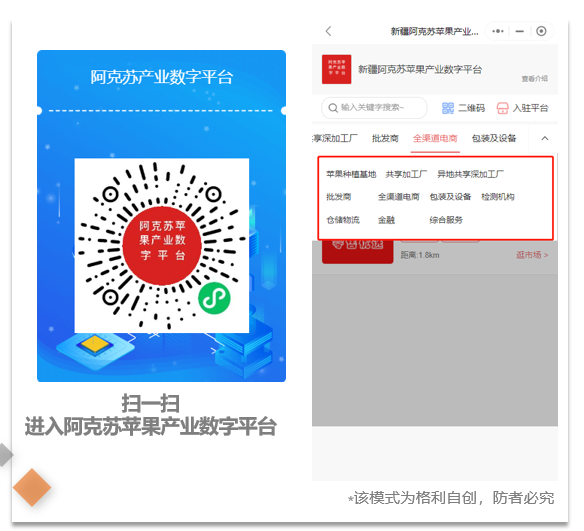 